ПРОТОКОЛзаседания СоветаОбщественной палаты городского округа ЛюберцыМесто проведения: 140000, Московская область, г. Люберцы, Октябрьский пр-т, д. 190, каб. 117 Дата проведения, время проведения: 5 марта 2020 года, с 17.00 до 18:00Присутствовали: Ульянов Петр Михайлович – Председатель Общественной палаты городского округа Люберцы;Шестаков Андрей Михайлович – Заместитель Председателя Общественной палаты городского округа Люберцы;Аболенский Сергей Александрович – Председатель Комиссии по развитию спорта, туризма и формированию здорового образа жизни;Беседина Анна Станиславовна – Председатель комиссии по общественному контролю, открытости власти и противодействию коррупцииЖилина Дина Анатольвна – Председатель Комиссии по ЖКХ, архитектуре, благоустройству территорий, землепользованию и строительству;Канчели Елена Сергеевна – председатель Комиссии по социальной политике, делам женщин, семьи, детей и благотворительности Общественной палаты городского округа Люберцы;Приглашенные:Гайфуллина Елена Олеговна – заместитель Председателя Комиссии по социальной политике, делам женщин, семьи, детей и благотворительности;Повестка дня:Проведения мониторинга наличия продуктов питания первой необходимости в сетевых магазинах на территории городского округа Люберцы Докладчик:  Березницкий Игорь Дмитриевич – Председатель Комиссии по дорожному хозяйству и транспорт Общественной палаты городского округа Люберцы Московской области.2. РазноеПо первому вопросу слушали:Председателя Общественной палаты городского округа Люберцы Ульянова Петра Михайловича с предложением утвердить проект повестки заседания Совета Общественной палаты городского округа Люберцы.Голосовали:«За» -  6, «Против» - 0, «Воздержался» -0 Решили: Утвердить проект повестки заседания Совета Общественной палаты городского округа Люберцы.По второму вопросу слушали:На основании обращений жителей, Председатель Комиссии по дорожному хозяйству и транспорт Общественной палаты городского округа Люберцы Московской области Березницкий Игорь Дмитриевич выступил с предложением провести в течении марта 2020 г. мониторинг наличия продуктов питания первой необходимости в сетевых магазинах на территории городского округа Люберцы.Решили: Поддержать инициативу и провести мониторинг наличия продуктов питания первой необходимости в сетевых магазинах на территории городского округа Люберцы в течении марта 2020 года.      Председатель      Общественной палаты городского округа Люберцы                    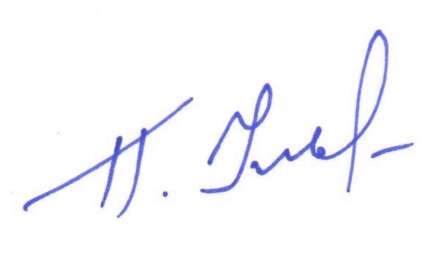 П.       М   П.М. Ульянов